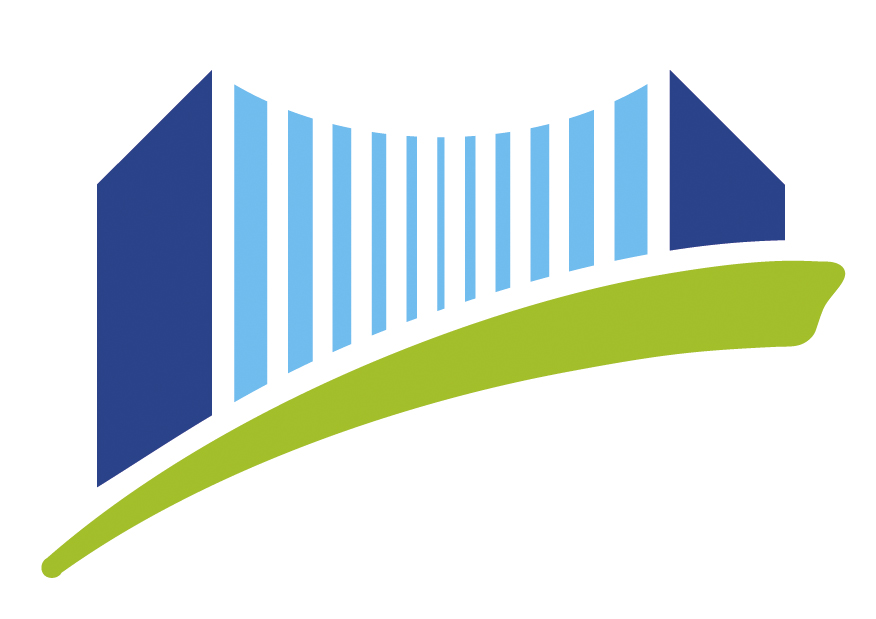 AnmeldungIch melde meine Tochter/ meinen Sohn zur Aufnahme an der Adalbert Stifter Praxismittelschule der PH Linz an.Wir ersuchen um Verständnis, dass nur vollständig ausgefüllte Anmeldungen bearbeitet werden können.Schuljahr: 2019/20									1. KlasseSchüler/-inErziehungsberechtigteSchullaufbahnAnmerkungenDatum:      Ich bin damit einverstanden, dass meine Daten in der Datenbank der Schule gespeichert werden.FamiliennameVornamenGeburtsdatumGeburtsortStaatsbürgerschaftMutterspracheReligionsbekenntnisPLZ, OrtStraßeGesundheitliche BesonderheitenGeschwister VornameGeburtsjahrSchulen (derzeit)Geschwister Geschwister Geschwister VaterMutterNameTitelBerufReligionsbekenntnisPLZ OrtStraßeTelefonE-Mail AdresseSchuljahrKlasseSchuleSchule2018/192017/182016/172015/162014/15Noten 3.Kl.Deutsch:      Mathematik:      Mathematik:      